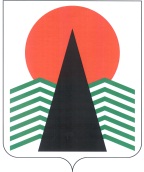 ГЛАВА  НЕФТЕЮГАНСКОГО  РАЙОНАпостановлениег.НефтеюганскО внесении изменений в постановлениеГлавы Нефтеюганского района от 03.12.2015 № 117-пВ связи с кадровыми изменениями п о с т а н о в л я ю:Внести изменения в постановление Главы Нефтеюганского района 
от 03.12.2015 № 117-п «Об оказании содействия избирательным комиссиям 
в реализации их полномочий при подготовке и проведении выборов на территории Нефтеюганского района», изложив приложение 1 к постановлению в редакции согласно приложению к настоящему постановлению.Настоящее постановление подлежит размещению на официальном сайте органов местного самоуправления Нефтеюганского района в сети Интернет.Контроль за исполнением постановления осуществляю лично.Глава района							Г.В.ЛапковскаяПриложение к постановлению Главы Нефтеюганского районаот 21.02.2017  № 8-пгСОСТАВКоординационного совета при Главе Нефтеюганского района 
по оказанию содействия избирательным комиссиям в реализации их полномочий 
при подготовке и проведении выборов на территории Нефтеюганского района(Координационный совет)21.02.2017№ 8-пг№ 8-пгЛапковская Галина ВасильевнаГлава Нефтеюганского района, председатель Координационного советаКудашкинСергей Андреевичпервый заместитель главы Нефтеюганского района, заместитель председателя Координационного советаИванчиковаИнна Николаевназаместитель начальника управления по вопросам местного самоуправления и обращениям граждан администрации Нефтеюганского района, ответственный секретарь Координационного совета.Члены Координационного совета:Члены Координационного совета:Члены Координационного совета:БузуноваМария Федоровнадиректор департамента финансов – заместитель главы Нефтеюганского районаКопылецЮрий Юрьевичдиректор департамента имущественных отношений – заместитель главы Нефтеюганского районаКотова Татьяна Георгиевназаместитель главы Нефтеюганского районаКошаков Валентин Сергеевичдиректор департамента строительства и жилищно-коммунального комплекса – заместитель главы Нефтеюганского районаМихалев Владлен Геннадьевичзаместитель главы Нефтеюганского районаВиноградов Аркадий Николаевичпредседатель Думы Нефтеюганского районаКняжева Ниналь Фроимовнасоветник главы Нефтеюганского районаШехтман Александр Исаковичсоветник главы Нефтеюганского районаДиановЕвгений Георгиевичпомощник главы Нефтеюганского районаКалашников Андрей Дмитриевичдиректор департамента градостроительства и землепользования администрации Нефтеюганского районаКотоваНадежда Васильевнадиректор департамента образования и молодежной политики Нефтеюганского районаЛюбиевНиколай Алексеевичзаместитель директора департамента строительства 
и жилищно-коммунального комплекса Нефтеюганского районаВороноваОльга Юрьевнапредседатель комитета по делам народов Севера, охраны окружающей среды и водных ресурсов администрации Нефтеюганского районаКузьминаНаталья Викторовнапредседатель юридического комитета администрации Нефтеюганского районаСычевАлександр Михайловичпредседатель комитета гражданской защиты населения Нефтеюганского районаУткинаЛюдмила Петровнаначальник управления по вопросам местного самоуправления и обращениям граждан администрации Нефтеюганского районаФедороваАлина Николаевнаначальник управления по связям с общественностью администрации Нефтеюганского районаСмирновМихаил Алексеевичпредседатель комитета по физической культуре 
и спорту департамента культуры и спорта Нефтеюганского районаКовалевскаяЕлена Александровназаместитель председателя комитета по культуре департамента культуры и спорта Нефтеюганского районаХодинаЕлена Михайловнаначальник отдела информационной политики муниципального казенного учреждения «Управления по делам администрации Нефтеюганского района»ЛеоноваОльга Николаевнапредседатель территориальной избирательной комиссии Нефтеюганского района (по согласованию)БорошкоОльга Ивановнаначальник управления пенсионного фонда Российской Федерации в г.Нефтеюганске Ханты-Мансийского автономного округа - Югры (по согласованию)ВарловЕвгений Юрьевичначальник Отдела надзорной деятельности по городам Пыть-Ях, Нефтеюганск и Нефтеюганскому району 
(по согласованию)ЗагородниковаОльга Васильевнаначальник управления социальной защиты населения по г.Нефтеюганску и Нефтеюганскому району 
(по согласованию)ЗарембаВладимир Анатольевичначальник отдела Министерства внутренних дел России по Нефтеюганскому району (по согласованию)КотомчанинНиколай Николаевичначальник ФГКУ «6 ОФПС по Ханты-Мансийскому автономному округу - Югре» (по согласованию)ОнискевичИгорь Николаевичдиректор филиала бюджетного учреждения 
Ханты-Мансийского автономного округа - Югры «Центроспас-Югория» по Нефтеюганскому району 
(по согласованию)БочкоАлла Анатольевнаглава городского поселения Пойковский (по согласованию)АрхиповАльберт Вячеславовичглава сельского поселения Каркатеевы (по согласованию)АхметзяноваНаталья Викторовнаглава сельского поселения Салым (по согласованию)КолпащиковАлександр Алексеевичглава сельского поселения Куть-Ях (по согласованию)КуликовЮрий Владимировичглава сельского поселения Сингапай(по согласованию)СветлаковАндрей Владимировичглава сельского поселения Сентябрьский (по согласованию)СочинскийБорис Владимировичглава сельского поселения Усть-Юган (по согласованию)ФоменкинаНаталья Николаевнаглава сельского поселения Лемпино (по согласованию).